DEATH ANNOUNCEMENTIt is with deep sorrow that the Nurses Association of Jamaica (NAJ) announces the passing of Mrs Ancylin Anderson Morgan, Past President.  She joined the NAJ in 1981 remaining an active member until October 2007.  She served the Organization in various capacities and was President during the period 1991-1994.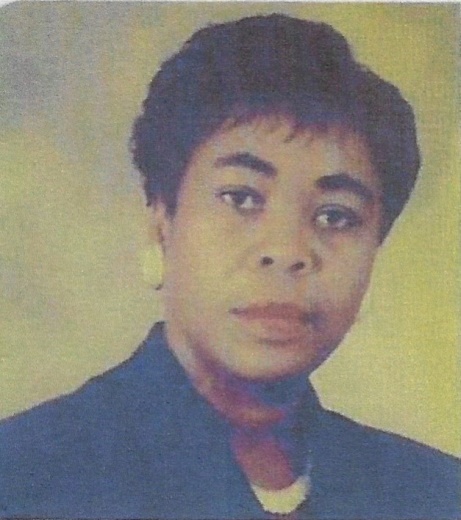 1965 – 1968 - She attended the University College Hospital of the West Indies, where she graduated with a Certificate of Registered General Nursing (CRGN). After graduation, she went on to Victoria Jubilee Hospital where she successfully studied Midwifery.Her career began at Savanna-la-mar Public General Hospital. After years there, she joined the Cornwall Regional Hospital as a Staff Nurse where she went through the ranks and ultimately became the Matron of the hospital. Later she was placed in charge of the Education Program at Cornwall Regional Hospital.  Mrs Ancylin Anderson Morgan, was always active in the Nurses Association of Jamaica and thus her quest for more knowledge in the field of Nursing saw her pursuing the Nursing Administration program where she obtained a Certificate.  She was elected President in 1991, where she served for 3 years. In 1994, she demitted office and did a stint at the Ministry of Health where she was the Assistant Director for Hospitals. After this short stay she returned to Cornwall Regional Hospital as the Director of Nursing Services.